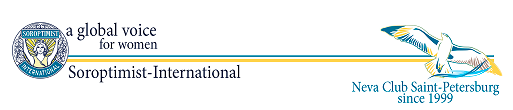 20th ANNIVERSARY CELEBRATION REGISTRATION FORMPlease fill in the Registration Form and send it back to info@nordictravelrussia.comContact person: Luba Sofian Tel. +7 (921) 934-83-94Please state your arrival and departure dates and flight details. Please specify the hotel Optional toursAfter confirmation of your accommodation at a hotel, we will forward the Booking number and the Visa Support Letter to you.We would appreciate it if the hotel accommodation will be paid via bank transfer. First name (as in passport):Last name (as in passport):Date of Birth:Passport NumberCitizenship:E-mail address:Accompanying personsAccompanying personsAccompanying personsCheck in dates:Arrival flight detailsArrival transfer neededYES / NOCheck out dates:Departure flight detailsDeparture transfer neededYES / NOWHotel nameRoom typeHelvetia Hotel Cronwell Inn Stremyannaya HotelPushkin (Tzar’s Village).  Half-day tour including visit to Catherine Palace & park (5 h)St. Isaac’s Cathedral Tour (2,5 h)The Church of the Savior on the Spilled Blood Tour (2,5 h)The Russian Museum Tour Bank:SBERBANK OF THE RUSSIAN FEDERATION (SEVERO-ZAPADNIY OFFICE) ST.PETERSBURG, RUSSIABank address:Russia, St.Petersburg, V.O. , 17 liniya, 22SWIFT:SABRRU2PFAVOR:40702978555200277161 (EURO)On behalf of:NORDIC TRAVELBank fees and charges:Paid by the payerDetails of Payment